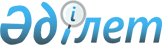 Облыс әкімиятының кейбір қаулыларына өзгерістер енгізу туралы
					
			Күшін жойған
			
			
		
					Жамбыл облысы әкімиятының 2005 жылғы 14 мамырдағы N 149 қаулысы. Жамбыл облыстық әділет департаментінде 2005 жылғы 30 мамырда N 1620 тіркелді. Күші жойылды - Жамбыл облысы әкімдігінің 2016 жылғы 11 қаңтардағы № 3 қаулысымен      Ескерту. Күші жойылды - Жамбыл облысы әкімдігінің 11.01.2016 № 3 қаулысымен.

      РҚАО-ның ескертпесі.

      Құжаттың мәтінінде түпнұсқаның пунктуациясы мен орфографиясы сақталған.

      Қазақстан Республикасы Үкіметінің 2005 жылғы 5 ақпандағы "Республикалық және жергiлiктi бюджеттердiң атқарылу ережесiн бекiту туралы" N 110 қаулысына сәйкес және Қазақстан Республикасының "Қазақстан Республикасындағы жергілікті мемлекеттік басқару туралы" Заңының негізінде облыс әкімияты  ҚАУЛЫ ЕТЕДІ:

      1. Жамбыл облысы әкімиятының кейбір қаулыларына мынадай өзгерістер енгізілсін:

      1) Жамбыл облысы әкімиятының 2005 жылғы 24 ақпандағы "Жамбыл облысындағы шағын кәсіпкерлікті қолдауға және дамытуға облыстық бюджеттен кредиттер беру туралы" N 49 қаулысында (2005 жылғы 16 наурызда N 1577 тіркелді):

      4-тармақ алынып тасталсын.

      2) Жамбыл облысы әкімиятының 2005 жылғы 17 наурыздағы "Облыс ауыл шаруашылығын қолдауға және дамытуға облыстық бюджеттен кредит беру туралы" N 84 қаулысында (2005 жылғы 8 сәуірде N 1600 тіркелді):

      3-тармақ алынып тасталсын.

      2. Облыс Әкімі аппаратының мемлекеттік-құқықтық бөлімі осы қаулының әділет органдарында мемлекеттік тіреуден өткізілуін қамтамасыз етсін.


					© 2012. Қазақстан Республикасы Әділет министрлігінің «Қазақстан Республикасының Заңнама және құқықтық ақпарат институты» ШЖҚ РМК
				Облыс Әкімі

Б. Жексембин

